Virtual Initio Programming: Handling ExceptionsAIM: After completing this worksheet you should be able to explain how to catch exceptions in Python programs to prevent them from crashing the program.You Need: To complete this worksheet you need understand Python control structures (WS7-1), data-types  (WS12-14), lists (WS19) and file IO (WS25).For this worksheet you do not need the Initio Simulator.  Just open an IDLE window.Sometimes something goes wrong during program execution causing the program to crash.Type the following at the command line.>>> f = open('no_file', 'r')Question 1: What happens?.If this line was included in a program, then the program would crash.Exercise 1: Write a program that is supposed to read in a file and then print its contents to the screen but give the name of a file that doesn’t exist.Run the program.  What happens?We can prevent this kind of thing happening by using try … except. Consider the following program:try:    f = open('no_file', 'r')    for line in f:        print(line)except:    print("error")In this program if the code within the try: block fails with an error then the code in the except: block is executed.  This is particularly useful when handling user input and input from files:Exercise 2: Write a program that asks the user to input a number and then prints out that number times 10.  If the user enters something that is not a number then the program should note the fact and ask them to try again.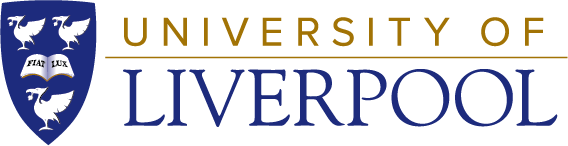 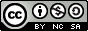  University of Liverpool, 2019This work is licensed under a Creative Commons Attribution-NonCommercial-ShareAlike 4.0 International License